Eelnõu 19.01.2023Esitaja: vallavalitsusEttekandja: vallavanem Mikk Järv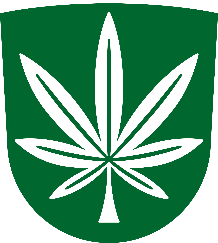 KANEPI VALLAVOLIKOGUMÄÄRUSKanepi									             19.01.2023 nr 1-2/Kanepi Vallavolikogu 21.11.2017 määruse nr 18 „Kanepi Vallavalitsuse palgajuhend“ muutmineMäärus kehtestatakse kohaliku omavalitsuse korralduse seaduse § 22 lõike 1 punktide 35 ja 36 ning avaliku teenistuse seaduse § 11 lõike 5 ja § 63 lõike 2 alusel.§ 1. Kanepi Vallavolikogu 21.11.2017 määruses nr 18 „Kanepi Vallavalitsuse palgajuhend“ tehakse järgmised muudatused:1) määruse lisa muudetakse ja kinnitatakse see järgmiselt:Kanepi Vallavolikogu 
21.11.2017 määruse nr 18 Lisa § 2. Määruse rakendamineMäärus jõustub kolmandal päeval pärast Riigi Teatajas avaldamist.Piret Rammulvolikogu esimeesSELETUSKIRIKanepi Vallavolikogu määruse eelnõule Kanepi Vallavolikogu 21.11.2017 määruse nr 18 „Kanepi Vallavalitsuse palgajuhend“ muutmineMäärus kehtestatakse kohaliku omavalitsuse korralduse seaduse § 22 lõike 1 punkide 35 ja 36 alusel, mis sätestavad, et volikogu ainupädevuses on valla ametnikele ja töötajatele sotsiaalsete garantiide kehtestamine ja ametiasutuse palgajuhendi kehtestamine. Avaliku teenistuse seaduse § 63 lõige 1 kohustab kohaliku omavalitsuse üksuse volikogu kehtestama ametiasutuse palgajuhendi, milles sätestatakse lisaks muudele tingimustele  ametikohale vastav põhipalk või põhipalga vahemik.Käesoleva eelnõuga esitab vallavalitsus ettepaneku kehtestada põhipalkade vahemik. Ettepanekus on palgavahemiku alamtaseme puhul arvestatud hetkel kehtivaid palgamäärasid, ülemtaseme puhul palgatõusu 5% järgneval neljal aastal. Palgavahemiku määramine tulevaseks perioodiks ei kohusta volikogu personalieelarvet tõstma. Palgavahemik on indikatiivne ning ei too endaga kaasa kohustusi.Eelnõuga ei kaasne eelarves planeerimata muudatusi. Määruse vastu võtmiseks on vajalik volikogu poolthäälte enamus.Määrus jõustub kolmandal päeval peale Riigi Teatajas avaldamist, seda rakendatakse tagasiulatuvalt alates 01.01.2023.Eelnõu koostasKatrin SlunginvallasekretärTeenistusgrupi asteTeenistugrupi nimetusTeenistusgrupi iseloomustusPõhipalga vahemik1Töötajad, nooremspetsialistid Oskus- ja lihttöölised. Toetavad protsesse ja täidavad rutiinsemaid ühetaolisemaid ülesandeidVabariigi Valitsuse poolt kehtestatud töötasu alammäär kuni 13002Keskastme spetsialistidEelnevat töökogemust ning valdkonna põhjalikku tundmist eeldavad teenistuskohad800-15003Nõunikud, vanemspetsialistidErialase töökogemuse ja kõrgetasemeliste teadmistega spetsialistid, kelle tööülesanded hõlmavad protsesside juhtimist1400-25004Tippspetsialistid, juhidTeiste teenistujate poolt tehtava töö planeerimine, korraldamine, koordineerimine, kontrollimine, juhendamine2000-3000